ГОРОДСКАЯ  ДУМА  ГОРОДА  ДИМИТРОВГРАДАУльяновской областиР Е Ш Е Н И Ег.Димитровград  апреля  2024  года  							               № /  .О внесении изменений в Положение об Общественной палатегорода Димитровграда Ульяновской областиРуководствуясь Федеральным законом от 06.10.2003 №131-ФЗ «Об общих принципах организации местного самоуправления в Российской Федерации», пунктом 10 части 2 статьи 26 Устава муниципального образования «Город Димитровград» Ульяновской области, Городская Дума города Димитровграда Ульяновской области четвертого созыва решила:1. Внести в Положение об Общественной палате города Димитровграда Ульяновской области, утвержденное решением Городской Думы города Димитровграда Ульяновской области третьего созыва от 31.03.2021 №59/488, следующие изменения:1) часть 1 статьи 1 после слова «граждан» дополнить словами «Российской Федерации»;2) статью 3 дополнить частью 7 следующего содержания:«7. Член Общественной палаты приостанавливает свое членство в политической партии на срок осуществления своих полномочий.»;3) в статье 4:а) часть 1 изложить в следующей редакции:«1. Общественная палата формируется в соответствии с настоящим Положением из:1) 11 (одиннадцати) граждан и (или) представителей общественных объединений и иных некоммерческих организаций, утверждаемых Городской Думой города Димитровграда Ульяновской области (далее - Городская Дума);2) 11 (одиннадцати) граждан и (или) представителей общественных объединений и иных некоммерческих организаций, утверждаемых Главой города Димитровграда Ульяновской области (далее - Глава города);3) 11 (одиннадцати) представителей общественных объединений и иных некоммерческих организаций, которых определяет рабочая группа, состоящая из членов Общественной палаты, утвержденных Городской Думой и Главой города.»;б) в части 2 слово «нового» заменить словом «численного»;в) в части 3 слова «нового» заменить словами «численного»; г) в части 8 цифры и слова «10 (десяти) членов нового состава Общественной палаты» заменить словами «одиннадцати членов Общественной палаты»;д) в части 9:в абзаце первом цифры и слова «10 (десяти) членов нового состава Общественной палаты» заменить словами «одиннадцати членов Общественной палаты»;абзац второй изложить в следующей редакции:«Одиннадцать членов Общественной палаты определяются по итогам открытого голосования по каждой кандидатуре, набравшей более половины голосов от установленного Уставом города числа депутатов Городской Думы, подданных за утверждение кандидата членом Общественной палаты.»;е) в части 9.1:в абзаце первом слово «десяти» заменить словом «одиннадцати»;абзац третий изложить в следующей редакции:«В этом случае одиннадцать членов Общественной палаты определяются по итогам рейтингового голосования из кандидатов, набравших наибольшее по отношению к остальным кандидатам количество голосов депутатов Городской Думы, поданных за их утверждение. Кандидаты, набравшие наибольшее количество голосов, считаются утвержденными членами Общественной палаты.»;в абзаце четвертом цифры и слова «10 (десять) членов нового состава Общественной палаты» заменить словами «одиннадцать членов Общественной палаты»;ж) в части 10 цифры и слова «10 (десяти)», «(www.dumadgrad.ru)» исключить;з) в части 11 цифры и слово «10 (десяти)» заменить словом «одиннадцати»;и) в части 13:в абзаце первом слова «издает постановление об утверждении определенных им 10 (десяти) членов Общественной палаты» заменить словами «своим постановлением утверждает определенных им членов Общественной палаты и предлагает им совместно с членами Общественной палаты, утвержденными Городской Думой, приступить к формированию полного состава Общественной палаты.»;в абзаце втором слова «(www.dimitrovgrad.ru)» исключить;к) в части 14 цифры и слова «10 (десяти)» исключить;л) в части 15 слова и цифры «(www.dumadgrad.ru)», «(www.dimitrovgrad.ru)», «10 (десяти)» исключить;м) часть 17 изложить в следующей редакции:«17. Не позднее 5 (пяти) календарных дней после дня окончания приема предложений общественных объединений и иных некоммерческих организаций о выдвижении кандидатов в состав Общественной палаты рабочая группа на своем заседании принимает решение об утверждении одиннадцати членов Общественной палаты. Заседание рабочей группы, на котором принимается решение об утверждении новых членов Общественной палаты считается правомочным, если на нем присутствует не менее 15 (пятнадцати) членов Общественной палаты, утвержденных Городской Думой и Главой города.»;н) в части 18:в абзаце втором цифры и слово «10 (десяти)» исключить;абзац третий изложить в следующей редакции:«На заседании рабочей группы по итогам открытого голосования определяются одиннадцать членов Общественной палаты из числа кандидатов, набравших наибольшее по отношению к остальным кандидатам количество голосов членов Общественной палаты, утвержденных Городской Думой и Главой города, поданных за их утверждение.»;о) в абзаце первом части 18.1 цифры и слово «10 (десяти)» заменить словом «одиннадцати»;п) в части 19 цифры и слова «10 (десяти) членов нового состава Общественной палаты» заменить словами «одиннадцати членов Общественной палаты»;р) абзац первый части 24 после слов «правомочном составе» дополнить словами «или ее численный состав не будет сформирован полностью».2. Настоящее решение подлежит официальному опубликованию и размещению на официальном сайте Городской Думы города Димитровграда Ульяновской области в информационно-телекоммуникационной сети «Интернет».3. Настоящее решение вступает в силу на следующий день после дня его официального опубликования.4. Инициировать процедуру доформирования численного состава Общественной палаты города Димитровграда Ульяновской области полностью на следующий день после дня вступления настоящего решения в силу.  Председатель Городской Думы		 Глава города Димитровградагорода Димитровграда				 Ульяновской областиУльяновской области				 				К.Б.Душкова				        С.А.Сандрюков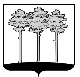 